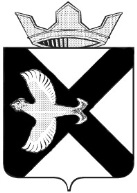 Боровская  поселковая  ДумаР Е Ш Е Н И Е30 сентября  2015 г.							                        №  10п.БоровскийТюменского муниципального районаЗаслушав информацию об избрании состава постоянных комиссий Боровской поселковой Думы, руководствуясь  Уставом муниципального образования поселок Боровский, регламентом Боровской поселковой Думы, Положением о постоянных, временных комиссиях и рабочих группах Боровской поселковой Думы утвержденным решением Боровской поселковой Думы от 30.09.2015 № 8, Боровская поселковая Дума, РЕШИЛА:1. Утвердить председателей постоянных комиссий Боровской поселковой Думы - Шипунову Т.В, депутата по избирательному округу № 11 - председателем комиссии по экономическому развитию, бюджету, финансам и налогам;- Кочмареву Г.В., депутата по избирательному округу № 9 - председателем комиссии по местному самоуправлению и правотворчеству;- Денисенко Е.Б., депутата по избирательному округу № 8 - председателем комиссии по  социальным вопросам;- Крупина Ю.А., депутата по избирательному округу № 13 - председателем комиссии по благоустройству и жизнеобеспечению2. Настоящее решение вступает в силу со дня подписания.3. Контроль за исполнением настоящего решения возложить на постоянную комиссию по местному самоуправлению и правотворчеству.Председатель Думы				     				        А.А. Квинт                              Об утверждении председателей постоянных  комиссий Боровской поселковой Думы